Na temelju članka 26. Zakona o predškolskom odgoju i obrazovanju („Narodne novine“, broj 10/97., 107/07., 94/13., 98/19. i 57/22.) i članka 50. stavka 1. točke 10. Statuta Dječjeg vrtića Zvončić Čepin,  Upravno vijeće Dječjeg vrtića Zvončić Čepin na svojoj 20. sjednici održanoj  14. ožujka 2023. godine donosi ODLUKUo raspisivanju natječaja za popunjavanje radnih mjesta u Dječjem vrtiću Zvončić ČepinČlanak 1.Raspisuje se natječaj za popunjavanje sljedećih radnih mjesta u Dječjem vrtiću Zvončić Čepin:Odgojitelj – 2 izvršitelja na puno radno vrijeme, na određeno do povratka nenazočne radnice na radČlanak 2.Opis radnog mjesta propisan je za svako od radnih mjesta navedenih u članku 1. ove Odluke, Pravilnikom o unutarnjem ustrojstvu i načinu rada Dječjeg vrtića Zvončić Čepin.Članak 3.Natječaj će biti objavljen na mrežnim stranicama i oglasnim pločama Hrvatskog zavoda za zapošljavanje, na mrežnoj stranici i oglasnoj ploči Dječjeg vrtića Zvončić Čepin.Članak 4.Ova odluka stupa na snagu prvog sljedećeg dana nakon donošenja, a objavit će se na oglasnoj ploči Dječjeg vrtića Zvončić Čepin i Internet stranici www.cepin.hr UPRAVNO VIJEĆE DJEČJEG VRTIĆA ZVONČIĆ ČEPINKLASA: 601-04/23-01/15 URBROJ: 2158-12-1-04-23-2Čepin, 14. ožujka 2023.								Predsjednica Upravnog vijeća								Dječjeg vrtića Zvončić Čepin								Marica Beraković, dipl. iur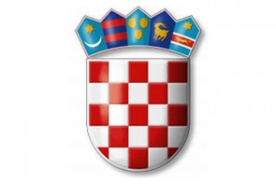        REPUBLIKA HRVATSKA       REPUBLIKA HRVATSKAOSJEČKO-BARANJSKA ŽUPANIJA  DJEČJI VRTIĆ ZVONČIĆ ČEPIN            UPRAVNO VIJEĆE